Projekt współfinansowany przez Unię Europejską ze środków Europejskiego Funduszu Społecznegop.t.” Zwiększenie zdolności zatrudnieniowej osób pozostających bez pracy w powiecie augustowskim (II)”Utworzone stanowiska pracy w ramach refundacji kosztów wyposażenia lub doposażenia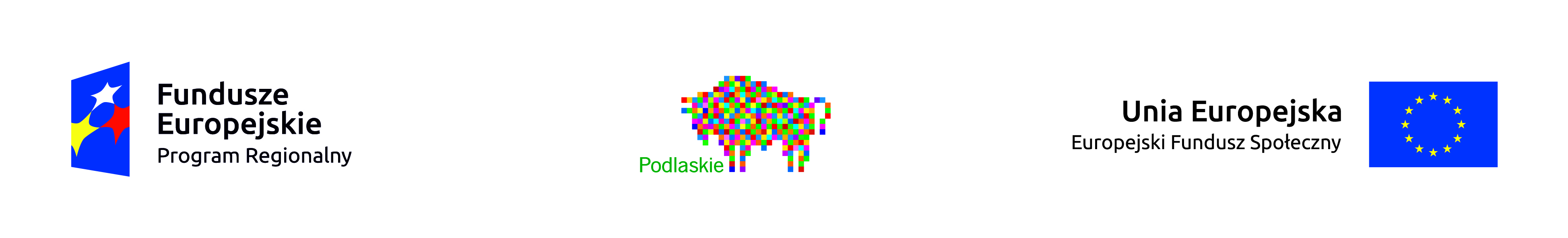 L.p.Liczba utworzonych stanowisk pracy dla skierowanego bezrobotnegoForma wsparciaData rozpoczęcia/data zakończenia udziału skierowanego bezrobotnegoAdres siedziby pracodawcy1Jedno stanowisko pracyRefundacja kosztów wyposażenia stanowiska pracy05.04.2016-06.04.2016Ośrodek Edukacyjny Let’s Talk A&K Kuniccy s.c.ul. Targowa 1516-300 Augustów2.Jedno stanowisko pracyRefundacja kosztów wyposażenia stanowiska pracy06.05.2016-10.05.2016TWIN GLASSRomanowski Zbigniewul. 3 Maja 5316-300 Augustów3Jedno stanowisko pracyRefundacja kosztów wyposażenia stanowiska pracy23.03.2016-01.04.2016-PANEX RAFAŁ BURKIETul. Komunalna 1A16-300 Augustów4Jedno stanowisko pracyRefundacja kosztów wyposażenia stanowiska pracy21.04.2016-22.04.2016„SONIECZKOWO” Schronisko i Fryzjer Dla Zwierząt Marta ChmielewskaŻarnowo Pierwsze 9A16-300 Augustów5Jedno stanowisko pracyRefundacja kosztów wyposażenia stanowiska pracy27.04.2016-28.04.2016-„SONIECZKOWO” Schronisko i Fryzjer Dla Zwierząt Marta ChmielewskaŻarnowo Pierwsze 9A16-300 Augustów6Jedno stanowisko pracyRefundacja kosztów wyposażenia stanowiska pracy07.06.2016-13.06.2016-„TIS” SPÓŁKA Z OGRANICZONĄ ODPOWIEDZIALNOŚCIĄul. Gen. Wł. Andersa 3815-113 Białystok7Jedno stanowisko pracyRefundacja kosztów wyposażenia stanowiska pracy10.08.2016-16.08.2016MAGDA KALINOWSKA-SALAHul. Ks. Skorupki 2 c16-300 Augustów